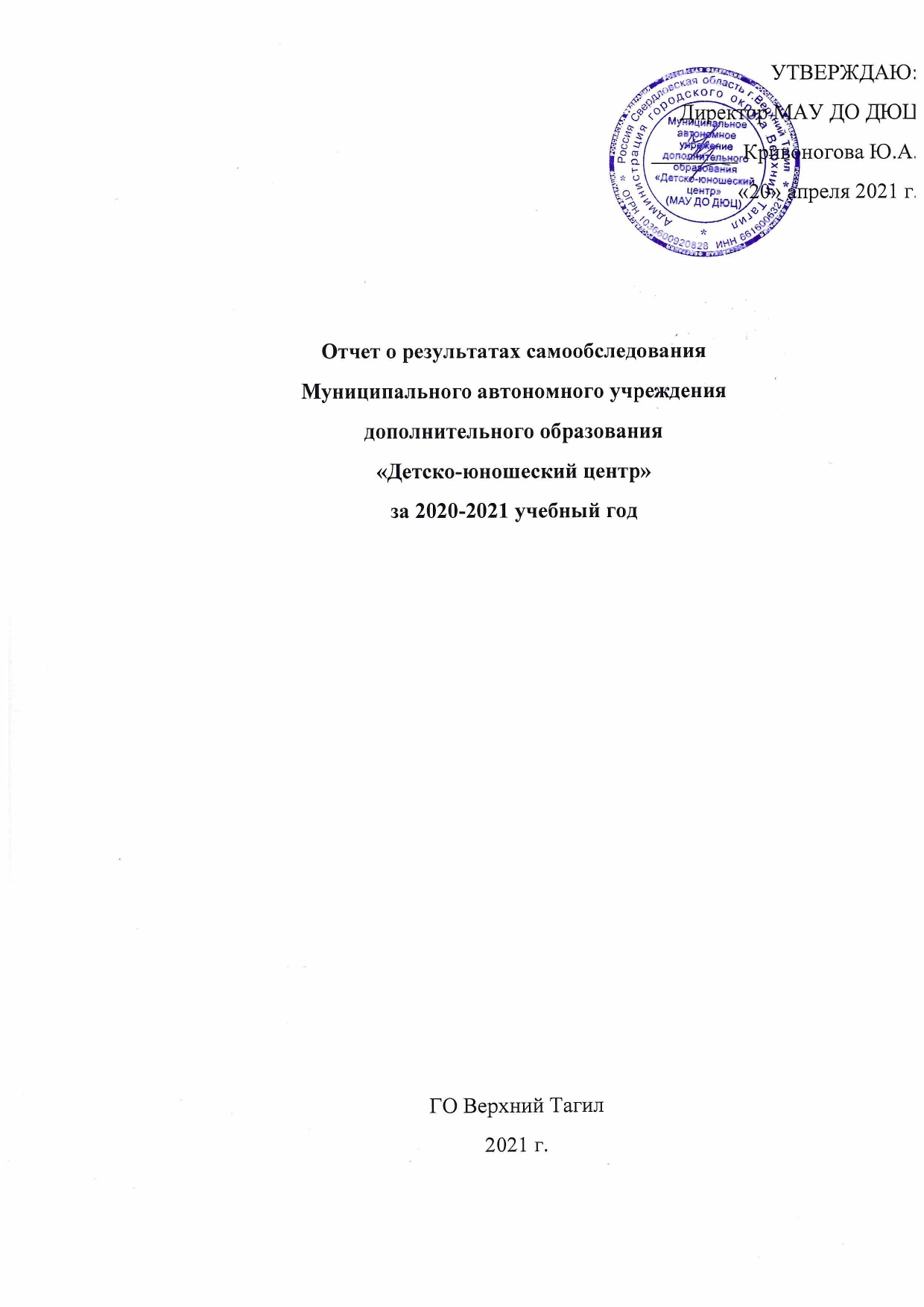 Результаты анализа показателей деятельности МАУ ДО ДЮЦ,                           подлежащей самообследованиюПоказатели деятельности организации дополнительного образования, подлежащей самообследованию (утв. приказом Министерства образования и науки РФ от 10 декабря 2013 г. № 1324)N п/пПоказателиЕдиница измеренияОбразовательная деятельностьОбщая численность учащихся, в том числе:550Детей дошкольного возраста (5 - 9 лет)270Детей младшего школьного возраста (10 - 14 лет)243Детей среднего школьного возраста (15 - 17 лет)37Численность учащихся, обучающихся по общеобразовательным программам по договорам об оказании платных образовательных услуг7Численность/удельный вес численности учащихся, занимающихся в 2-х и более объединениях (кружках, секциях, клубах), в общей численности учащихся120Численность/удельный вес численности учащихся с применением дистанционных образовательных технологий, электронного обучения, в общей численности учащихся-Численность/удельный вес численности учащихся по образовательным программам для детей с выдающимися способностями (одаренные дети), в общей численности учащихся-Учащиеся с ограниченными возможностями здоровья3Дети-сироты, дети, оставшиеся без попечения родителей16Дети-мигранты-Дети, попавшие в трудную жизненную ситуацию-Численность/удельный вес численности учащихся, занимающихся учебно-исследовательской, проектной деятельностью, в общей численности учащихся-Численность/удельный вес численности учащихся, принявших участие в массовых мероприятиях (конкурсы, соревнования, фестивали, конференции), в общей численности учащихся, в том числе:2052На муниципальном/межмуниципальном уровне1804На региональном уровне (окружной ГЗО)65На межрегиональном уровне4На областном уровне129На международном уровне (федеральный уровень)44(6)Численность/удельный вес численности учащихся, участвующих в образовательных и социальных проектах, в общей численности учащихся, в том числе:-Муниципального уровня-Регионального уровня-Межрегионального уровня-Федерального уровня-Международного уровня-Количество массовых мероприятий, проведенных образовательной организацией, в том числе:115На муниципальном/межмуниципальном уровне60/39На региональном уровне (окружной - ГЗО)7На областном уровне2На федеральном уровне-На международном уровне9Общая численность педагогических работников10Численность/удельный вес численности педагогических работников, имеющих высшее образование, в общей численности педагогических работников6Численность/удельный вес численности педагогических работников, имеющих высшее образование педагогической направленности (профиля), в общей численности педагогических работников6Численность/удельный вес численности педагогических работников, имеющих среднее профессиональное образование, в общей численности педагогических работников4Численность/удельный вес численности педагогических работников, имеющих среднее профессиональное образование педагогической направленности (профиля), в общей численности педагогических работников4Численность/удельный вес численности педагогических работников, которым по результатам аттестации присвоена квалификационная категория, в общей численности педагогических работников, в том числе:7Высшая3Первая4Численность/удельный вес численности педагогических работников в общей численности педагогических работников, педагогический стаж работы которых составляет:До 5 лет4Свыше 30 лет0Численность/удельный вес численности педагогических работников в общей численности педагогических работников в возрасте до 30 лет1Численность/удельный вес численности педагогических работников в общей численности педагогических работников в возрасте от 55 лет3Численность/удельный вес численности педагогических и административно-хозяйственных работников, прошедших за последние 5 лет повышение квалификации/профессиональную переподготовку по профилю педагогической деятельности или иной осуществляемой в образовательной организации деятельности, в общей численности педагогических и административно-хозяйственных работников7Численность/удельный вес численности специалистов, обеспечивающих методическую деятельность образовательной организации, в общей численности сотрудников образовательной организации-Количество публикаций, подготовленных педагогическими работниками образовательной организации:За 3 года98За отчетный период5Наличие в организации дополнительного образования системы психолого-педагогической поддержки одаренных детей, иных групп детей, требующих повышенного педагогического внимания-ИнфраструктураКоличество компьютеров в расчете на одного учащегося3Количество помещений для осуществления образовательной деятельности, в том числе:6Учебный класс6Лаборатория-Мастерская-Танцевальный класс1Спортивный зал-Бассейн-Количество помещений для организации досуговой деятельности учащихся, в том числе:6Актовый зал-Концертный зал-Игровое помещение1Наличие загородных оздоровительных лагерей, баз отдыха-Наличие в образовательной организации системы электронного документооборотадаНаличие читального зала библиотеки, в том числе:нетС обеспечением возможности работы на стационарных компьютерах или использования переносных компьютеровнетС медиатекойнетОснащенного средствами сканирования и распознавания текстовнетС выходом в Интернет с компьютеров, расположенных в помещении библиотекинетС контролируемой распечаткой бумажных материаловнетЧисленность/удельный вес численности учащихся, которым обеспечена возможность пользоваться широкополосным Интернетом (не менее 2 Мб/с), в общей численности учащихся20